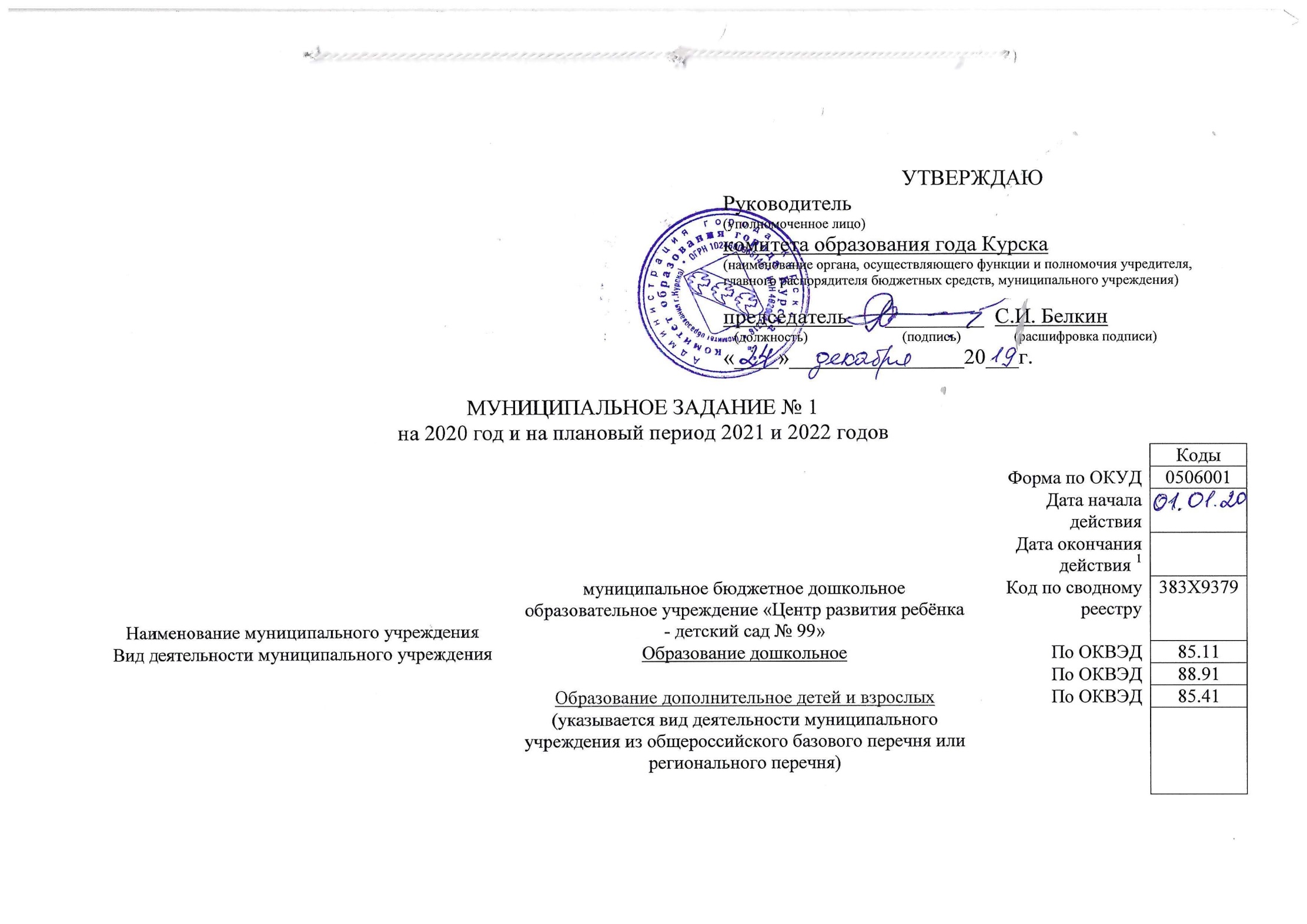 Часть I. Сведения об оказываемых муниципальных услугах 2Раздел 1.    1. Наименование муниципальной услуги Реализация основных общеобразовательных программ дошкольного образования    2. Категория потребителей муниципальной услуги _______________________                           Код по общероссийскомуФизические лица в возрасте до 8 лет                                                                                                       базовому перечню или                   региональному перечню 50.Д45.0    3.  Показатели,  характеризующие объем и (или) качество муниципальной услуги    3.1. Показатели, характеризующие качество муниципальной услуги 33.2. Показатели, характеризующие объем муниципальной услуги 4. Нормативные правовые акты, устанавливающие размер платы (цену, тариф) либо порядок ее (его) установления5.  Порядок оказания муниципальной услуги5.1. Нормативные правовые акты, регулирующие порядок оказания муниципальной услуги Приказ Министерство образования и науки Российской Федерации от 30.08.2013 № 1014 Об утверждении Порядка организации и осуществления образовательной деятельности по основным общеобразовательным программам - образовательным программам дошкольного образования
Приказ Министерства образования и науки Российской Федерации от 17.10.2013 № 1155 Об утверждении федерального государственного образовательного стандарта дошкольного образования
Федеральный закон Государственная Дума РФ от 06.10.2003 № 131-ФЗ Об общих принципах организации местного самоуправления в Российской Федерации
Федеральный закон Государственная Дума РФ от 06.10.1999 № 184-ФЗ Об общих принципах организации законодательных (представительных) и исполнительных органов государственной власти субъектов Российской Федерации
Закон Государственная Дума РФ от 29.12.2012 № 273-ФЗ Об образовании в Российской Федерации(наименование, номер и дата нормативного правового акта)5.2. Порядок информирования потенциальных потребителей муниципальной услугиРаздел 2.    1. Наименование муниципальной услуги Реализация основных общеобразовательных программ дошкольного образования    2. Категория потребителей муниципальной услуги _______________________                           Код по общероссийскомуФизические лица в возрасте до 8 лет                                                                                                       базовому перечню или                   региональному перечню 50.Д45.0    3.  Показатели,  характеризующие объем и (или) качество муниципальной услуги    3.1. Показатели, характеризующие качество муниципальной услуги 33.2. Показатели, характеризующие объем муниципальной услуги 4. Нормативные правовые акты, устанавливающие размер платы (цену, тариф) либо порядок ее (его) установления5.  Порядок оказания муниципальной услуги5.1. Нормативные правовые акты, регулирующие порядок оказания муниципальной услуги Приказ Министерства образования и науки Российской Федерации от 17.10.2013 № 1155 Об утверждении федерального государственного образовательного стандарта дошкольного образования
Приказ Министерство образования и науки Российской Федерации от 30.08.2013 № 1014 Об утверждении Порядка организации и осуществления образовательной деятельности по основным общеобразовательным программам - образовательным программам дошкольного образования
Федеральный закон Государственная Дума РФ от 06.10.2003 № 131-ФЗ Об общих принципах организации местного самоуправления в Российской Федерации
Федеральный закон Государственная Дума РФ от 06.10.1999 № 184-ФЗ Об общих принципах организации законодательных (представительных) и исполнительных органов государственной власти субъектов Российской Федерации
Закон Государственная Дума РФ от 29.12.2012 № 273-ФЗ Об образовании в Российской Федерации (наименование, номер и дата нормативного правового акта)5.2. Порядок информирования потенциальных потребителей муниципальной услугиРаздел 3.    1. Наименование муниципальной услуги Реализация основных общеобразовательных программ дошкольного образования    2. Категория потребителей муниципальной услуги _______________________                           Код по общероссийскомуФизические лица в возрасте до 8 лет                                                                                                       базовому перечню или                   региональному перечню 50.Д45.0    3.  Показатели,  характеризующие объем и (или) качество муниципальной услуги    3.1. Показатели, характеризующие качество муниципальной услуги 33.2. Показатели, характеризующие объем муниципальной услуги 4. Нормативные правовые акты, устанавливающие размер платы (цену, тариф) либо порядок ее (его) установления5.  Порядок оказания муниципальной услуги5.1. Нормативные правовые акты, регулирующие порядок оказания муниципальной услуги Приказ Министерство образования и науки Российской Федерации от 30.08.2013 № 1014 Об утверждении Порядка организации и осуществления образовательной деятельности по основным общеобразовательным программам - образовательным программам дошкольного образования
Приказ Министерства образования и науки Российской Федерации от 17.10.2013 № 1155 Об утверждении федерального государственного образовательного стандарта дошкольного образования
Федеральный закон Государственная Дума РФ от 06.10.2003 № 131-ФЗ Об общих принципах организации местного самоуправления в Российской Федерации
Федеральный закон Государственная Дума РФ от 06.10.1999 № 184-ФЗ Об общих принципах организации законодательных (представительных) и исполнительных органов государственной власти субъектов Российской Федерации
Закон Государственная Дума РФ от 29.12.2012 № 273-ФЗ Об образовании в Российской Федерации (наименование, номер и дата нормативного правового акта)5.2. Порядок информирования потенциальных потребителей муниципальной услугиРаздел 4.    1. Наименование муниципальной услуги Реализация основных общеобразовательных программ дошкольного образования    2. Категория потребителей муниципальной услуги _______________________                           Код по общероссийскомуФизические лица в возрасте до 8 лет                                                                                                       базовому перечню или                   региональному перечню 50.Д45.0    3.  Показатели,  характеризующие объем и (или) качество муниципальной услуги    3.1. Показатели, характеризующие качество муниципальной услуги 33.2. Показатели, характеризующие объем муниципальной услуги 4. Нормативные правовые акты, устанавливающие размер платы (цену, тариф) либо порядок ее (его) установления5.  Порядок оказания муниципальной услуги5.1. Нормативные правовые акты, регулирующие порядок оказания муниципальной услуги Приказ Министерство образования и науки Российской Федерации от 30.08.2013 № 1014 Об утверждении Порядка организации и осуществления образовательной деятельности по основным общеобразовательным программам - образовательным программам дошкольного образования
Приказ Министерства образования и науки Российской Федерации от 17.10.2013 № 1155 Об утверждении федерального государственного образовательного стандарта дошкольного образования
Федеральный закон Государственная Дума РФ от 06.10.2003 № 131-ФЗ Об общих принципах организации местного самоуправления в Российской Федерации
Федеральный закон Государственная Дума РФ от 06.10.1999 № 184-ФЗ Об общих принципах организации законодательных (представительных) и исполнительных органов государственной власти субъектов Российской Федерации
Закон Государственная Дума РФ от 29.12.2012 № 273-ФЗ Об образовании в Российской Федерации (наименование, номер и дата нормативного правового акта)5.2. Порядок информирования потенциальных потребителей муниципальной услугиРаздел 5.    1. Наименование муниципальной услуги Присмотр и уход    2. Категория потребителей муниципальной услуги _______________________                           Код по общероссийскомуФизические лица в возрасте до 8 лет                                                                                                       базовому перечню или                   региональному перечню 50.785.0    3.  Показатели,  характеризующие объем и (или) качество муниципальной услуги    3.1. Показатели, характеризующие качество муниципальной услуги 33.2. Показатели, характеризующие объем муниципальной услуги 4. Нормативные правовые акты, устанавливающие размер платы (цену, тариф) либо порядок ее (его) установления5.  Порядок оказания муниципальной услуги5.1. Нормативные правовые акты, регулирующие порядок оказания муниципальной услуги Федеральный закон Государственная Дума РФ от 06.10.2003 № 131-ФЗ Об общих принципах организации местного самоуправления в Российской Федерации
Федеральный закон Государственная Дума РФ от 06.10.1999 № 184-ФЗ Об общих принципах организации законодательных (представительных) и исполнительных органов государственной власти субъектов Российской Федерации
Закон Государственная Дума РФ от 29.12.2012 № 273-ФЗ Об образовании в Российской Федерации (наименование, номер и дата нормативного правового акта)5.2. Порядок информирования потенциальных потребителей муниципальной услугиРаздел 6.    1. Наименование муниципальной услуги Присмотр и уход    2. Категория потребителей муниципальной услуги _______________________                           Код по общероссийскомуФизические лица в возрасте до 8 лет                                                                                                       базовому перечню или                   региональному перечню 50.785.0    3.  Показатели,  характеризующие объем и (или) качество муниципальной услуги    3.1. Показатели, характеризующие качество муниципальной услуги 33.2. Показатели, характеризующие объем муниципальной услуги 4. Нормативные правовые акты, устанавливающие размер платы (цену, тариф) либо порядок ее (его) установления5.  Порядок оказания муниципальной услуги5.1. Нормативные правовые акты, регулирующие порядок оказания муниципальной услуги Федеральный закон Государственная Дума РФ от 06.10.2003 № 131-ФЗ Об общих принципах организации местного самоуправления в Российской Федерации
Федеральный закон Государственная Дума РФ от 06.10.1999 № 184-ФЗ Об общих принципах организации законодательных (представительных) и исполнительных органов государственной власти субъектов Российской Федерации
Закон Государственная Дума РФ от 29.12.2012 № 273-ФЗ Об образовании в Российской Федерации (наименование, номер и дата нормативного правового акта)5.2. Порядок информирования потенциальных потребителей муниципальной услугиРаздел 7.    1. Наименование муниципальной услуги Присмотр и уход    2. Категория потребителей муниципальной услуги _______________________                           Код по общероссийскомуФизические лица в возрасте до 8 лет                                                                                                       базовому перечню или                   региональному перечню 50.785.0    3.  Показатели,  характеризующие объем и (или) качество муниципальной услуги    3.1. Показатели, характеризующие качество муниципальной услуги 33.2. Показатели, характеризующие объем муниципальной услуги 4. Нормативные правовые акты, устанавливающие размер платы (цену, тариф) либо порядок ее (его) установления5.  Порядок оказания муниципальной услуги5.1. Нормативные правовые акты, регулирующие порядок оказания муниципальной услуги Федеральный закон Государственная Дума РФ от 06.10.2003 № 131-ФЗ Об общих принципах организации местного самоуправления в Российской Федерации
Федеральный закон Государственная Дума РФ от 06.10.1999 № 184-ФЗ Об общих принципах организации законодательных (представительных) и исполнительных органов государственной власти субъектов Российской Федерации
Закон Государственная Дума РФ от 29.12.2012 № 273-ФЗ Об образовании в Российской Федерации (наименование, номер и дата нормативного правового акта)5.2. Порядок информирования потенциальных потребителей муниципальной услугиРаздел 8.    1. Наименование муниципальной услуги Присмотр и уход    2. Категория потребителей муниципальной услуги _______________________                           Код по общероссийскомуФизические лица в возрасте до 8 лет                                                                                                       базовому перечню или                   региональному перечню 50.785.0    3.  Показатели,  характеризующие объем и (или) качество муниципальной услуги    3.1. Показатели, характеризующие качество муниципальной услуги 33.2. Показатели, характеризующие объем муниципальной услуги 4. Нормативные правовые акты, устанавливающие размер платы (цену, тариф) либо порядок ее (его) установления5.  Порядок оказания муниципальной услуги5.1. Нормативные правовые акты, регулирующие порядок оказания муниципальной услуги Федеральный закон Государственная Дума РФ от 06.10.2003 № 131-ФЗ Об общих принципах организации местного самоуправления в Российской Федерации
Федеральный закон Государственная Дума РФ от 06.10.1999 № 184-ФЗ Об общих принципах организации законодательных (представительных) и исполнительных органов государственной власти субъектов Российской Федерации
Закон Государственная Дума РФ от 29.12.2012 № 273-ФЗ Об образовании в Российской Федерации (наименование, номер и дата нормативного правового акта)5.2. Порядок информирования потенциальных потребителей муниципальной услугиРаздел 9.    1. Наименование муниципальной услуги Присмотр и уход    2. Категория потребителей муниципальной услуги _______________________                           Код по общероссийскомуФизические лица в возрасте до 8 лет                                                                                                       базовому перечню или                   региональному перечню 50.785.0    3.  Показатели,  характеризующие объем и (или) качество муниципальной услуги    3.1. Показатели, характеризующие качество муниципальной услуги 33.2. Показатели, характеризующие объем муниципальной услуги 4. Нормативные правовые акты, устанавливающие размер платы (цену, тариф) либо порядок ее (его) установления5.  Порядок оказания муниципальной услуги5.1. Нормативные правовые акты, регулирующие порядок оказания муниципальной услуги Федеральный закон Государственная Дума РФ от 06.10.2003 № 131-ФЗ Об общих принципах организации местного самоуправления в Российской Федерации
Федеральный закон Государственная Дума РФ от 06.10.1999 № 184-ФЗ Об общих принципах организации законодательных (представительных) и исполнительных органов государственной власти субъектов Российской Федерации
Закон Государственная Дума РФ от 29.12.2012 № 273-ФЗ Об образовании в Российской Федерации (наименование, номер и дата нормативного правового акта)5.2. Порядок информирования потенциальных потребителей муниципальной услугиРаздел 10.    1. Наименование муниципальной услуги Коррекционно-развивающая, компенсирующая и логопедическая помощь обучающимся        2. Категория потребителей муниципальной услуги _______________________                           Код по общероссийскомуФизические лица в возрасте до 8 лет                                                                                                       базовому перечню или                   региональному перечню 50.Г54.0    3.  Показатели,  характеризующие объем и (или) качество муниципальной услуги    3.1. Показатели, характеризующие качество муниципальной услуги 33.2. Показатели, характеризующие объем муниципальной услуги 4. Нормативные правовые акты, устанавливающие размер платы (цену, тариф) либо порядок ее (его) установления5.  Порядок оказания муниципальной услуги5.1. Нормативные правовые акты, регулирующие порядок оказания муниципальной услуги Федеральный закон Государственная Дума РФ от 24.06.1999 № 120-ФЗ Об основах системы профилактики безнадзорности и правонарушений несовершеннолетних
Письмо Минобрнауки России от 10.02.2015 № ВК-268/07 О совершенствовании деятельности центров психолого-педагогической, медицинской и социальной помощи
Закон Государственная Дума РФ от 29.12.2012 № 273-ФЗ Об образовании в Российской Федерации (наименование, номер и дата нормативного правового акта)5.2. Порядок информирования потенциальных потребителей муниципальной услугиРаздел 11.    1. Наименование муниципальной услуги Первичная медико-санитарная помощь, включенная в базовую программу обязательного медицинского страхования    2. Категория потребителей муниципальной услуги _______________________                      Код по общероссийскомуФизические лица в возрасте до 8 лет                                                                                                       базовому перечню или                   региональному перечню 08.201.0    3.  Показатели,  характеризующие объем и (или) качество муниципальной услуги    3.1. Показатели, характеризующие качество муниципальной услуги 33.2. Показатели, характеризующие объем муниципальной услуги 4. Нормативные правовые акты, устанавливающие размер платы (цену, тариф) либо порядок ее (его) установления5.  Порядок оказания муниципальной услуги5.1. Нормативные правовые акты, регулирующие порядок оказания муниципальной услуги Федеральный закон Президент РФ от 21.11.2011 № 323-ФЗ Об основах здоровья граждан в Российской Федерации (наименование, номер и дата нормативного правового акта)5.2. Порядок информирования потенциальных потребителей муниципальной услугиРаздел 12.Наименование муниципальной услуги Психолого-педагогическое консультирование обучающихся, их родителей (законных представителей) и педагогических работников    2. Категория потребителей муниципальной услуги _______________________                      Код по общероссийскомуФизические лица в возрасте до 8 лет                                                                                                       базовому перечню или                   региональному перечню 50.Г53.0    3.  Показатели,  характеризующие объем и (или) качество муниципальной услуги    3.1. Показатели, характеризующие качество муниципальной услуги 33.2. Показатели, характеризующие объем муниципальной услуги 4. Нормативные правовые акты, устанавливающие размер платы (цену, тариф) либо порядок ее (его) установления5.  Порядок оказания муниципальной услуги5.1. Нормативные правовые акты, регулирующие порядок оказания муниципальной услуги Федеральный закон Государственная Дума РФ от 24.06.1999 № 120-ФЗ Об основах системы профилактики безнадзорности и правонарушений несовершеннолетних
Письмо Минобрнауки России от 10.02.2015 № ВК-268/07 О совершенствовании деятельности центров психолого-педагогической, медицинской и социальной помощи
Закон Государственная Дума РФ от 29.12.2012 № 273-ФЗ Об образовании в Российской Федерации5.2. Порядок информирования потенциальных потребителей муниципальной услугиРаздел 13.Наименование муниципальной услуги Реализация дополнительных общеразвивающих программ    2. Категория потребителей муниципальной услуги _______________________                      Код по общероссийскомуФизические лица в возрасте до 8 лет                                                                                                       базовому перечню или                   региональному перечню 42.Г42.0    3.  Показатели,  характеризующие объем и (или) качество муниципальной услуги    3.1. Показатели, характеризующие качество муниципальной услуги 33.2. Показатели, характеризующие объем муниципальной услуги 4. Нормативные правовые акты, устанавливающие размер платы (цену, тариф) либо порядок ее (его) установления5.  Порядок оказания муниципальной услуги5.1. Нормативные правовые акты, регулирующие порядок оказания муниципальной услуги Приказ Министерство образования и науки РФ от 29.08.2013 № 1008 Об утверждении Порядка организации и осуществления образовательной деятельности по дополнительным общеобразовательным программамФедеральный закон Государственная Дума РФ от 06.10.2003 № 131-ФЗ Об общих принципах организации местного самоуправления в Российской ФедерацииФедеральный закон Государственная Дума РФ от 06.10.1999 № 184-ФЗ Об общих принципах организации законодательных (представительных) и исполнительных органов государственной власти субъектов Российской ФедерацииЗакон Государственная Дума РФ от 29.12.2012 № 273-ФЗ Об образовании в Российской Федерации5.2. Порядок информирования потенциальных потребителей муниципальной услугиЧасть II. Сведения о выполняемых работах 2Раздел______Наименование работы __________________________________________                                    Код по общероссийскому     ________________________________________________________________                                базовому перечню или                   региональному перечню ________Категории потребителей работы__________________________________          Показатели, характеризующие объем и (или) качество работы     3.1. Показатели, характеризующие качество работы 33.2. Показатели, характеризующие объем работыЧасть III. Прочие сведения о муниципальном задании 8Основания (условия и порядок) для досрочного прекращения исполнения муниципального задания________________________________________________________________________________________________________Иная информация, необходимая для выполнения (контроля за выполнением) муниципального задания________________________________________________________________________________________________________Порядок контроля за выполнением муниципального заданияТребования к отчетности о выполнении муниципального задания4.1.Периодичность представления отчетов об исполнении муниципального задания_______________________________2 раза в год_________________________________________________________4.2.Сроки представления отчетов о выполнении муниципального задания______Отчёт предоставляется до 30 января года, следующего за отчётным____________________________________	4.2.1.Сроки представления предварительного отчета о выполнении муниципального задания         до 10 октября отчётного года_____________________________________________________________________4.3.Иные требования к отчетности о выполнении муниципального задания__________________________________________________________________________________________________         5.Иные показатели, связанные с выполнением муниципального задания 9Допустимые (возможные) отклонения от установленных показателей качества и объема муниципальной услуги – 10%____________________________________________________Уникальный номер реестровой записи 4Показатель, характеризующий содержание муниципальной услуги (по справочникам)Показатель, характеризующий содержание муниципальной услуги (по справочникам)Показатель, характеризующий содержание муниципальной услуги (по справочникам)Показатель, характеризующий условия (формы) оказания муниципальной услуги (по справочникам)Показатель, характеризующий условия (формы) оказания муниципальной услуги (по справочникам)Показатель качества муниципальной услугиПоказатель качества муниципальной услугиПоказатель качества муниципальной услугиЗначение показателя качества муниципальной услугиЗначение показателя качества муниципальной услугиЗначение показателя качества муниципальной услугиДопустимые (возможные) отклонения от установленных показателей качества муниципальной услуги 6Допустимые (возможные) отклонения от установленных показателей качества муниципальной услуги 6Уникальный номер реестровой записи 4________(наименование показателя) 4________(наименование показателя) 4________(наименование показателя) 4________(наименование показателя) 4________(наименование показателя) 4наименование показателя 4единица измерения единица измерения 2020 год (очередной финансовый год)2021год       (1-ый год планового периода)2022 год     (2-ой год планового периода)в процентахв абсолютных показателяхУникальный номер реестровой записи 4________(наименование показателя) 4________(наименование показателя) 4________(наименование показателя) 4________(наименование показателя) 4________(наименование показателя) 4наименование показателя 4наименование 4код по ОКЕИ 52020 год (очередной финансовый год)2021год       (1-ый год планового периода)2022 год     (2-ой год планового периода)в процентахв абсолютных показателях1234567891011121314801011О.99.0.БВ24ДН82000010 Не указано003 не указано003 От 3 лет до 8 лет01 Очная06 группа полного дня801011О.99.0.БВ24ДН82000010 Не указано003 не указано003 От 3 лет до 8 лет01 Очная06 группа полного дняДоля родителей (законных представителей), удовлетворенных качеством предоставляемой услуги (показатель А)Процент 744100100100Уникальный номер реестровой записи 4Показатель, характеризующий содержание муниципальной услуги (по справочникам)Показатель, характеризующий содержание муниципальной услуги (по справочникам)Показатель, характеризующий содержание муниципальной услуги (по справочникам)Показатель, характеризующий условия (формы) оказания муниципальной услуги (по справочникам)Показатель, характеризующий условия (формы) оказания муниципальной услуги (по справочникам)Показатель объема муниципальной услугиПоказатель объема муниципальной услугиПоказатель объема муниципальной услугиЗначение показателя объема муниципальной услугиЗначение показателя объема муниципальной услугиЗначение показателя объема муниципальной услугиРазмер платы (цена, тариф) 7Размер платы (цена, тариф) 7Размер платы (цена, тариф) 7Допустимые (возможные) отклонения от установленных показателей объема муниципальной услуги 6Допустимые (возможные) отклонения от установленных показателей объема муниципальной услуги 6Уникальный номер реестровой записи 4________(наименование показателя) 4________(наименование показателя) 4________(наименование показателя) 4________(наименование показателя) 4________(наименование показателя) 4наименование показателя 4единица измерения единица измерения 2020 год (очередной финансовый год)2021 год       (1-ый год планового периода)2022 год     (2-ой год планового периода)2020 год (очередной финансовый год)2021 год       (1-ый год планового периода)2022 год     (2-ой год планового периода)в процентахв абсолютных показателяхУникальный номер реестровой записи 4________(наименование показателя) 4________(наименование показателя) 4________(наименование показателя) 4________(наименование показателя) 4________(наименование показателя) 4наименование показателя 4наименование 4код по ОКЕИ 52020 год (очередной финансовый год)2021 год       (1-ый год планового периода)2022 год     (2-ой год планового периода)2020 год (очередной финансовый год)2021 год       (1-ый год планового периода)2022 год     (2-ой год планового периода)в процентахв абсолютных показателях1234567891011121314151617801011О.99.0.БВ24ДН82000010 Не указано003 не указано003 От 3 лет до 8 лет01 Очная06 группа полного дня002 Число человеко-дней обучения Человеко-день540309363093630936801011О.99.0.БВ24ДН82000010 Не указано003 не указано003 От 3 лет до 8 лет01 Очная06 группа полного дня001 Число обучающихсяЧеловек792189189189Нормативный правовой актНормативный правовой актНормативный правовой актНормативный правовой актНормативный правовой актвидпринявший органдатаномернаименование12345Способ информированияСостав размещаемой информацииЧастота обновления информации123Должностными лицами комитета образования города Курска и образовательных учреждений в помещениях комитета образования города Курска и образовательного учреждения при личном обращении заявителя; С использованием средств почтовой, телефонной и факсимильной связи и электронной почты;Посредством электронного информирования с использованием информационно-телекоммуникационных технологий, в том числе с использованием Сводного реестра государственных и муниципальных услуг (функций), Единого портала государственных и муниципальных услуг (функций), посредством размещения на официальном сайте комитета образования города Курска и образовательного учреждения в сети Интернет; С использованием средств массовой информации;Иными способами.В соответствии с требованиями закона Российской Федерации от 07.02.1992 № 2300-1 «О защите прав потребителей» пп. 9, 10.По мере необходимости, но не реже чем раз в годУникальный номер реестровой записи 4Показатель, характеризующий содержание муниципальной услуги (по справочникам)Показатель, характеризующий содержание муниципальной услуги (по справочникам)Показатель, характеризующий содержание муниципальной услуги (по справочникам)Показатель, характеризующий условия (формы) оказания муниципальной услуги (по справочникам)Показатель, характеризующий условия (формы) оказания муниципальной услуги (по справочникам)Показатель качества муниципальной услугиПоказатель качества муниципальной услугиПоказатель качества муниципальной услугиЗначение показателя качества муниципальной услугиЗначение показателя качества муниципальной услугиЗначение показателя качества муниципальной услугиДопустимые (возможные) отклонения от установленных показателей качества муниципальной услуги 6Допустимые (возможные) отклонения от установленных показателей качества муниципальной услуги 6Уникальный номер реестровой записи 4________(наименование показателя) 4________(наименование показателя) 4________(наименование показателя) 4________(наименование показателя) 4________(наименование показателя) 4наименование показателя 4единица измерения единица измерения 2020 год (очередной финансовый год)2021год       (1-ый год планового периода)2022 год     (2-ой год планового периода)в процентахв абсолютных показателяхУникальный номер реестровой записи 4________(наименование показателя) 4________(наименование показателя) 4________(наименование показателя) 4________(наименование показателя) 4________(наименование показателя) 4наименование показателя 4наименование 4код по ОКЕИ 52020 год (очередной финансовый год)2021год       (1-ый год планового периода)2022 год     (2-ой год планового периода)в процентахв абсолютных показателях1234567891011121314801011О.99.0.БВ24ДМ62000010 Не указано003 не указано002 От 1 года до 3 лет01 Очная06 группа полного дня801011О.99.0.БВ24ДМ62000010 Не указано003 не указано002 От 1 года до 3 лет01 Очная06 группа полного дняДоля родителей (законных представителей), удовлетворенных качеством предоставляемой услуги (показатель А)Процент 744100100100Уникальный номер реестровой записи 4Показатель, характеризующий содержание муниципальной услуги (по справочникам)Показатель, характеризующий содержание муниципальной услуги (по справочникам)Показатель, характеризующий содержание муниципальной услуги (по справочникам)Показатель, характеризующий условия (формы) оказания муниципальной услуги (по справочникам)Показатель, характеризующий условия (формы) оказания муниципальной услуги (по справочникам)Показатель объема муниципальной услугиПоказатель объема муниципальной услугиПоказатель объема муниципальной услугиЗначение показателя объема муниципальной услугиЗначение показателя объема муниципальной услугиЗначение показателя объема муниципальной услугиРазмер платы (цена, тариф) 7Размер платы (цена, тариф) 7Размер платы (цена, тариф) 7Допустимые (возможные) отклонения от установленных показателей объема муниципальной услуги 6Допустимые (возможные) отклонения от установленных показателей объема муниципальной услуги 6Уникальный номер реестровой записи 4________(наименование показателя) 4________(наименование показателя) 4________(наименование показателя) 4________(наименование показателя) 4________(наименование показателя) 4наименование показателя 4единица измерения единица измерения 2020 год (очередной финансовый год)2021 год       (1-ый год планового периода)2022 год     (2-ой год планового периода)2020 год (очередной финансовый год)2021 год       (1-ый год планового периода)2022 год     (2-ой год планового периода)в процентахв абсолютных показателяхУникальный номер реестровой записи 4________(наименование показателя) 4________(наименование показателя) 4________(наименование показателя) 4________(наименование показателя) 4________(наименование показателя) 4наименование показателя 4наименование 4код по ОКЕИ 52020 год (очередной финансовый год)2021 год       (1-ый год планового периода)2022 год     (2-ой год планового периода)2020 год (очередной финансовый год)2021 год       (1-ый год планового периода)2022 год     (2-ой год планового периода)в процентахв абсолютных показателях1234567891011121314151617801011О.99.0.БВ24ДМ62000010 Не указано003 не указано002 От 1 года до 3 лет01 Очная06 группа полного дня002 Число человеко-дней обучения Человеко-день540523865476547801011О.99.0.БВ24ДМ62000010 Не указано003 не указано002 От 1 года до 3 лет01 Очная06 группа полного дня001 Число обучающихсяЧеловек792324040Нормативный правовой актНормативный правовой актНормативный правовой актНормативный правовой актНормативный правовой актвидпринявший органдатаномернаименование12345Способ информированияСостав размещаемой информацииЧастота обновления информации123Должностными лицами комитета образования города Курска и образовательных учреждений в помещениях комитета образования города Курска и образовательного учреждения при личном обращении заявителя; С использованием средств почтовой, телефонной и факсимильной связи и электронной почты;Посредством электронного информирования с использованием информационно-телекоммуникационных технологий, в том числе с использованием Сводного реестра государственных и муниципальных услуг (функций), Единого портала государственных и муниципальных услуг (функций), посредством размещения на официальном сайте комитета образования города Курска и образовательного учреждения в сети Интернет; С использованием средств массовой информации;Иными способами.В соответствии с требованиями закона Российской Федерации от 07.02.1992 № 2300-1 «О защите прав потребителей» пп. 9, 10.По мере необходимости, но не реже чем раз в годУникальный номер реестровой записи 4Показатель, характеризующий содержание муниципальной услуги (по справочникам)Показатель, характеризующий содержание муниципальной услуги (по справочникам)Показатель, характеризующий содержание муниципальной услуги (по справочникам)Показатель, характеризующий условия (формы) оказания муниципальной услуги (по справочникам)Показатель, характеризующий условия (формы) оказания муниципальной услуги (по справочникам)Показатель качества муниципальной услугиПоказатель качества муниципальной услугиПоказатель качества муниципальной услугиЗначение показателя качества муниципальной услугиЗначение показателя качества муниципальной услугиЗначение показателя качества муниципальной услугиДопустимые (возможные) отклонения от установленных показателей качества муниципальной услуги 6Допустимые (возможные) отклонения от установленных показателей качества муниципальной услуги 6Уникальный номер реестровой записи 4________(наименование показателя) 4________(наименование показателя) 4________(наименование показателя) 4________(наименование показателя) 4________(наименование показателя) 4наименование показателя 4единица измерения единица измерения 2020 год (очередной финансовый год)2021год       (1-ый год планового периода)2022 год     (2-ой год планового периода)в процентахв абсолютных показателяхУникальный номер реестровой записи 4________(наименование показателя) 4________(наименование показателя) 4________(наименование показателя) 4________(наименование показателя) 4________(наименование показателя) 4наименование показателя 4наименование 4код по ОКЕИ 52020 год (очередной финансовый год)2021год       (1-ый год планового периода)2022 год     (2-ой год планового периода)в процентахв абсолютных показателях1234567891011121314801011О.99.0.БВ24АК62000001 адаптированная образовательная программа005 Дети-инвалиды003 От 3 лет до 8 лет01 Очная06 группа полного дня801011О.99.0.БВ24АК62000001 адаптированная образовательная программа005 Дети-инвалиды003 От 3 лет до 8 лет01 Очная06 группа полного дняДоля родителей (законных представителей), удовлетворенных качеством предоставляемой услуги (показатель А)Процент 744100100100Уникальный номер реестровой записи 4Показатель, характеризующий содержание муниципальной услуги (по справочникам)Показатель, характеризующий содержание муниципальной услуги (по справочникам)Показатель, характеризующий содержание муниципальной услуги (по справочникам)Показатель, характеризующий условия (формы) оказания муниципальной услуги (по справочникам)Показатель, характеризующий условия (формы) оказания муниципальной услуги (по справочникам)Показатель объема муниципальной услугиПоказатель объема муниципальной услугиПоказатель объема муниципальной услугиЗначение показателя объема муниципальной услугиЗначение показателя объема муниципальной услугиЗначение показателя объема муниципальной услугиРазмер платы (цена, тариф) 7Размер платы (цена, тариф) 7Размер платы (цена, тариф) 7Допустимые (возможные) отклонения от установленных показателей объема муниципальной услуги 6Допустимые (возможные) отклонения от установленных показателей объема муниципальной услуги 6Уникальный номер реестровой записи 4________(наименование показателя) 4________(наименование показателя) 4________(наименование показателя) 4________(наименование показателя) 4________(наименование показателя) 4наименование показателя 4единица измерения единица измерения 2020 год (очередной финансовый год)2021 год       (1-ый год планового периода)2022 год     (2-ой год планового периода)2020 год (очередной финансовый год)2021 год       (1-ый год планового периода)2022 год     (2-ой год планового периода)в процентахв абсолютных показателяхУникальный номер реестровой записи 4________(наименование показателя) 4________(наименование показателя) 4________(наименование показателя) 4________(наименование показателя) 4________(наименование показателя) 4наименование показателя 4наименование 4код по ОКЕИ 52020 год (очередной финансовый год)2021 год       (1-ый год планового периода)2022 год     (2-ой год планового периода)2020 год (очередной финансовый год)2021 год       (1-ый год планового периода)2022 год     (2-ой год планового периода)в процентахв абсолютных показателях1234567891011121314151617801011О.99.0.БВ24АК62000001 адаптированная образовательная программа005 Дети-инвалиды003 От 3 лет до 8 лет01 Очная06 группа полного дня002 Число человеко-дней обучения Человеко-день540327327164801011О.99.0.БВ24АК62000001 адаптированная образовательная программа005 Дети-инвалиды003 От 3 лет до 8 лет01 Очная06 группа полного дня001 Число обучающихсяЧеловек792221Нормативный правовой актНормативный правовой актНормативный правовой актНормативный правовой актНормативный правовой актвидпринявший органдатаномернаименование12345Способ информированияСостав размещаемой информацииЧастота обновления информации123Должностными лицами комитета образования города Курска и образовательных учреждений в помещениях комитета образования города Курска и образовательного учреждения при личном обращении заявителя; С использованием средств почтовой, телефонной и факсимильной связи и электронной почты;Посредством электронного информирования с использованием информационно-телекоммуникационных технологий, в том числе с использованием Сводного реестра государственных и муниципальных услуг (функций), Единого портала государственных и муниципальных услуг (функций), посредством размещения на официальном сайте комитета образования города Курска и образовательного учреждения в сети Интернет; С использованием средств массовой информации;Иными способами.В соответствии с требованиями закона Российской Федерации от 07.02.1992 № 2300-1 «О защите прав потребителей» пп. 9, 10.По мере необходимости, но не реже чем раз в годУникальный номер реестровой записи 4Показатель, характеризующий содержание муниципальной услуги (по справочникам)Показатель, характеризующий содержание муниципальной услуги (по справочникам)Показатель, характеризующий содержание муниципальной услуги (по справочникам)Показатель, характеризующий условия (формы) оказания муниципальной услуги (по справочникам)Показатель, характеризующий условия (формы) оказания муниципальной услуги (по справочникам)Показатель качества муниципальной услугиПоказатель качества муниципальной услугиПоказатель качества муниципальной услугиЗначение показателя качества муниципальной услугиЗначение показателя качества муниципальной услугиЗначение показателя качества муниципальной услугиДопустимые (возможные) отклонения от установленных показателей качества муниципальной услуги 6Допустимые (возможные) отклонения от установленных показателей качества муниципальной услуги 6Уникальный номер реестровой записи 4________(наименование показателя) 4________(наименование показателя) 4________(наименование показателя) 4________(наименование показателя) 4________(наименование показателя) 4наименование показателя 4единица измерения единица измерения 2020 год (очередной финансовый год)2021год       (1-ый год планового периода)2022 год     (2-ой год планового периода)в процентахв абсолютных показателяхУникальный номер реестровой записи 4________(наименование показателя) 4________(наименование показателя) 4________(наименование показателя) 4________(наименование показателя) 4________(наименование показателя) 4наименование показателя 4наименование 4код по ОКЕИ 52020 год (очередной финансовый год)2021год       (1-ый год планового периода)2022 год     (2-ой год планового периода)в процентахв абсолютных показателях1234567891011121314801011О.99.0.БВ24БТ62000010 Не указано001 адаптированная образовательная программа003 От 3 лет до 8 лет01 Очная06 группа полного дня801011О.99.0.БВ24БТ62000010 Не указано001 адаптированная образовательная программа003 От 3 лет до 8 лет01 Очная06 группа полного дняДоля родителей (законных представителей), удовлетворенных качеством предоставляемой услуги (показатель А)Процент 744100100Уникальный номер реестровой записи 4Показатель, характеризующий содержание муниципальной услуги (по справочникам)Показатель, характеризующий содержание муниципальной услуги (по справочникам)Показатель, характеризующий содержание муниципальной услуги (по справочникам)Показатель, характеризующий условия (формы) оказания муниципальной услуги (по справочникам)Показатель, характеризующий условия (формы) оказания муниципальной услуги (по справочникам)Показатель объема муниципальной услугиПоказатель объема муниципальной услугиПоказатель объема муниципальной услугиЗначение показателя объема муниципальной услугиЗначение показателя объема муниципальной услугиЗначение показателя объема муниципальной услугиРазмер платы (цена, тариф) 7Размер платы (цена, тариф) 7Размер платы (цена, тариф) 7Допустимые (возможные) отклонения от установленных показателей объема муниципальной услуги 6Допустимые (возможные) отклонения от установленных показателей объема муниципальной услуги 6Уникальный номер реестровой записи 4________(наименование показателя) 4________(наименование показателя) 4________(наименование показателя) 4________(наименование показателя) 4________(наименование показателя) 4наименование показателя 4единица измерения единица измерения 2020 год (очередной финансовый год)2021 год       (1-ый год планового периода)2022 год     (2-ой год планового периода)2020 год (очередной финансовый год)2021 год       (1-ый год планового периода)2022 год     (2-ой год планового периода)в процентахв абсолютных показателяхУникальный номер реестровой записи 4________(наименование показателя) 4________(наименование показателя) 4________(наименование показателя) 4________(наименование показателя) 4________(наименование показателя) 4наименование показателя 4наименование 4код по ОКЕИ 52020 год (очередной финансовый год)2021 год       (1-ый год планового периода)2022 год     (2-ой год планового периода)2020 год (очередной финансовый год)2021 год       (1-ый год планового периода)2022 год     (2-ой год планового периода)в процентахв абсолютных показателях1234567891011121314151617801011О.99.0.БВ24БТ62000010 Не указано001 адаптированная образовательная программа003 От 3 лет до 8 лет01 Очная06 группа полного дня002 Число человеко-дней обучения Человеко-день540360136013437801011О.99.0.БВ24БТ62000010 Не указано001 адаптированная образовательная программа003 От 3 лет до 8 лет01 Очная06 группа полного дня001 Число обучающихсяЧеловек792222221Нормативный правовой актНормативный правовой актНормативный правовой актНормативный правовой актНормативный правовой актвидпринявший органдатаномернаименование12345Способ информированияСостав размещаемой информацииЧастота обновления информации123Должностными лицами комитета образования города Курска и образовательных учреждений в помещениях комитета образования города Курска и образовательного учреждения при личном обращении заявителя; С использованием средств почтовой, телефонной и факсимильной связи и электронной почты;Посредством электронного информирования с использованием информационно-телекоммуникационных технологий, в том числе с использованием Сводного реестра государственных и муниципальных услуг (функций), Единого портала государственных и муниципальных услуг (функций), посредством размещения на официальном сайте комитета образования города Курска и образовательного учреждения в сети Интернет; С использованием средств массовой информации;Иными способами.В соответствии с требованиями закона Российской Федерации от 07.02.1992 № 2300-1 «О защите прав потребителей» пп. 9, 10.По мере необходимости, но не реже чем раз в годУникальный номер реестровой записи 4Показатель, характеризующий содержание муниципальной услуги (по справочникам)Показатель, характеризующий содержание муниципальной услуги (по справочникам)Показатель, характеризующий содержание муниципальной услуги (по справочникам)Показатель, характеризующий условия (формы) оказания муниципальной услуги (по справочникам)Показатель, характеризующий условия (формы) оказания муниципальной услуги (по справочникам)Показатель качества муниципальной услугиПоказатель качества муниципальной услугиПоказатель качества муниципальной услугиЗначение показателя качества муниципальной услугиЗначение показателя качества муниципальной услугиЗначение показателя качества муниципальной услугиДопустимые (возможные) отклонения от установленных показателей качества муниципальной услуги 6Допустимые (возможные) отклонения от установленных показателей качества муниципальной услуги 6Уникальный номер реестровой записи 4________(наименование показателя) 4________(наименование показателя) 4________(наименование показателя) 4________(наименование показателя) 4________(наименование показателя) 4наименование показателя 4единица измерения единица измерения 2020 год (очередной финансовый год)2021год       (1-ый год планового периода)2022 год     (2-ой год планового периода)в процентахв абсолютных показателяхУникальный номер реестровой записи 4________(наименование показателя) 4________(наименование показателя) 4________(наименование показателя) 4________(наименование показателя) 4________(наименование показателя) 4наименование показателя 4наименование 4код по ОКЕИ 52020 год (очередной финансовый год)2021год       (1-ый год планового периода)2022 год     (2-ой год планового периода)в процентахв абсолютных показателях1234567891011121314853211О.99.0.БВ19АБ76000043 Обучающиеся, за исключением детей-инвалидов и инвалидов002 От 1 года до 3 лет06 группа полного дняДоля детей, охваченных присмотром и уходом в образовательном учреждении, отвечающем установленным требованиям (показатель А)Процент 74413,11616853211О.99.0.БВ19АБ76000043 Обучающиеся, за исключением детей-инвалидов и инвалидов002 От 1 года до 3 лет06 группа полного дняДоля родителей (законных представителей), удовлетворенных условиями и качеством предоставляемой муниципальной услуги (показатель Б) Процент 744100100100Уникальный номер реестровой записи 4Показатель, характеризующий содержание муниципальной услуги (по справочникам)Показатель, характеризующий содержание муниципальной услуги (по справочникам)Показатель, характеризующий содержание муниципальной услуги (по справочникам)Показатель, характеризующий условия (формы) оказания муниципальной услуги (по справочникам)Показатель, характеризующий условия (формы) оказания муниципальной услуги (по справочникам)Показатель объема муниципальной услугиПоказатель объема муниципальной услугиПоказатель объема муниципальной услугиЗначение показателя объема муниципальной услугиЗначение показателя объема муниципальной услугиЗначение показателя объема муниципальной услугиРазмер платы (цена, тариф) 7Размер платы (цена, тариф) 7Размер платы (цена, тариф) 7Допустимые (возможные) отклонения от установленных показателей объема муниципальной услуги 6Допустимые (возможные) отклонения от установленных показателей объема муниципальной услуги 6Уникальный номер реестровой записи 4________(наименование показателя) 4________(наименование показателя) 4________(наименование показателя) 4________(наименование показателя) 4________(наименование показателя) 4наименование показателя 4единица измерения единица измерения 2020 год (очередной финансовый год)2021 год       (1-ый год планового периода)2022 год     (2-ой год планового периода)2020 год (очередной финансовый год)2021 год       (1-ый год планового периода)2022 год     (2-ой год планового периода)в процентахв абсолютных показателяхУникальный номер реестровой записи 4________(наименование показателя) 4________(наименование показателя) 4________(наименование показателя) 4________(наименование показателя) 4________(наименование показателя) 4наименование показателя 4наименование 4код по ОКЕИ 52020 год (очередной финансовый год)2021 год       (1-ый год планового периода)2022 год     (2-ой год планового периода)2020 год (очередной финансовый год)2021 год       (1-ый год планового периода)2022 год     (2-ой год планового периода)в процентахв абсолютных показателях1234567891011121314151617853211О.99.0.БВ19АБ76000043 Обучающиеся, за исключением детей-инвалидов и инвалидов002 От 1 года до 3 лет06 группа полного дня001 Число человеко-дней пребывания Человеко-день540523865476547853211О.99.0.БВ19АБ76000043 Обучающиеся, за исключением детей-инвалидов и инвалидов002 От 1 года до 3 лет06 группа полного дня003 Число детей Человек792324040853211О.99.0.БВ19АБ76000043 Обучающиеся, за исключением детей-инвалидов и инвалидов002 От 1 года до 3 лет06 группа полного дня002 Число человеко-часов пребывания Человеко-час539628537856678566Нормативный правовой актНормативный правовой актНормативный правовой актНормативный правовой актНормативный правовой актвидпринявший органдатаномернаименование12345Способ информированияСостав размещаемой информацииЧастота обновления информации123Должностными лицами комитета образования города Курска и образовательных учреждений в помещениях комитета образования города Курска и образовательного учреждения при личном обращении заявителя; С использованием средств почтовой, телефонной и факсимильной связи и электронной почты;Посредством электронного информирования с использованием информационно-телекоммуникационных технологий, в том числе с использованием Сводного реестра государственных и муниципальных услуг (функций), Единого портала государственных и муниципальных услуг (функций), посредством размещения на официальном сайте комитета образования города Курска и образовательного учреждения в сети Интернет; С использованием средств массовой информации;Иными способами.В соответствии с требованиями закона Российской Федерации от 07.02.1992 № 2300-1 «О защите прав потребителей» пп. 9, 10.По мере необходимости, но не реже чем раз в годУникальный номер реестровой записи 4Показатель, характеризующий содержание муниципальной услуги (по справочникам)Показатель, характеризующий содержание муниципальной услуги (по справочникам)Показатель, характеризующий содержание муниципальной услуги (по справочникам)Показатель, характеризующий условия (формы) оказания муниципальной услуги (по справочникам)Показатель, характеризующий условия (формы) оказания муниципальной услуги (по справочникам)Показатель качества муниципальной услугиПоказатель качества муниципальной услугиПоказатель качества муниципальной услугиЗначение показателя качества муниципальной услугиЗначение показателя качества муниципальной услугиЗначение показателя качества муниципальной услугиДопустимые (возможные) отклонения от установленных показателей качества муниципальной услуги 6Допустимые (возможные) отклонения от установленных показателей качества муниципальной услуги 6Уникальный номер реестровой записи 4________(наименование показателя) 4________(наименование показателя) 4________(наименование показателя) 4________(наименование показателя) 4________(наименование показателя) 4наименование показателя 4единица измерения единица измерения 2020 год (очередной финансовый год)2021год       (1-ый год планового периода)2022 год     (2-ой год планового периода)в процентахв абсолютных показателяхУникальный номер реестровой записи 4________(наименование показателя) 4________(наименование показателя) 4________(наименование показателя) 4________(наименование показателя) 4________(наименование показателя) 4наименование показателя 4наименование 4код по ОКЕИ 52020 год (очередной финансовый год)2021год       (1-ый год планового периода)2022 год     (2-ой год планового периода)в процентахв абсолютных показателях1234567891011121314853211О.99.0.БВ19АБ82000043 Обучающиеся, за исключением детей-инвалидов и инвалидов003 От 3 лет до 8 лет06 группа полного дняДоля детей, охваченных присмотром и уходом в образовательном учреждении, отвечающем установленным требованиям (показатель А)Процент 744717171853211О.99.0.БВ19АБ82000043 Обучающиеся, за исключением детей-инвалидов и инвалидов003 От 3 лет до 8 лет06 группа полного дняДоля родителей (законных представителей), удовлетворенных условиями и качеством предоставляемой муниципальной услуги (показатель Б) Процент 744100100100Уникальный номер реестровой записи 4Показатель, характеризующий содержание муниципальной услуги (по справочникам)Показатель, характеризующий содержание муниципальной услуги (по справочникам)Показатель, характеризующий содержание муниципальной услуги (по справочникам)Показатель, характеризующий условия (формы) оказания муниципальной услуги (по справочникам)Показатель, характеризующий условия (формы) оказания муниципальной услуги (по справочникам)Показатель объема муниципальной услугиПоказатель объема муниципальной услугиПоказатель объема муниципальной услугиЗначение показателя объема муниципальной услугиЗначение показателя объема муниципальной услугиЗначение показателя объема муниципальной услугиРазмер платы (цена, тариф) 7Размер платы (цена, тариф) 7Размер платы (цена, тариф) 7Допустимые (возможные) отклонения от установленных показателей объема муниципальной услуги 6Допустимые (возможные) отклонения от установленных показателей объема муниципальной услуги 6Уникальный номер реестровой записи 4________(наименование показателя) 4________(наименование показателя) 4________(наименование показателя) 4________(наименование показателя) 4________(наименование показателя) 4наименование показателя 4единица измерения единица измерения 2020 год (очередной финансовый год)2021 год       (1-ый год планового периода)2022 год     (2-ой год планового периода)2020 год (очередной финансовый год)2021 год       (1-ый год планового периода)2022 год     (2-ой год планового периода)в процентахв абсолютных показателяхУникальный номер реестровой записи 4________(наименование показателя) 4________(наименование показателя) 4________(наименование показателя) 4________(наименование показателя) 4________(наименование показателя) 4наименование показателя 4наименование 4код по ОКЕИ 52020 год (очередной финансовый год)2021 год       (1-ый год планового периода)2022 год     (2-ой год планового периода)2020 год (очередной финансовый год)2021 год       (1-ый год планового периода)2022 год     (2-ой год планового периода)в процентахв абсолютных показателях1234567891011121314151617853211О.99.0.БВ19АБ82000043 Обучающиеся, за исключением детей-инвалидов и инвалидов003 От 3 лет до 8 лет06 группа полного дня001 Число человеко-дней пребывания Человеко-день540284802848028480853211О.99.0.БВ19АБ82000043 Обучающиеся, за исключением детей-инвалидов и инвалидов003 От 3 лет до 8 лет06 группа полного дня003 Число детей Человек792174174174853211О.99.0.БВ19АБ82000043 Обучающиеся, за исключением детей-инвалидов и инвалидов003 От 3 лет до 8 лет06 группа полного дня002 Число человеко-часов пребывания Человеко-час539341764341764341764Нормативный правовой актНормативный правовой актНормативный правовой актНормативный правовой актНормативный правовой актвидпринявший органдатаномернаименование12345Способ информированияСостав размещаемой информацииЧастота обновления информации123Должностными лицами комитета образования города Курска и образовательных учреждений в помещениях комитета образования города Курска и образовательного учреждения при личном обращении заявителя; С использованием средств почтовой, телефонной и факсимильной связи и электронной почты;Посредством электронного информирования с использованием информационно-телекоммуникационных технологий, в том числе с использованием Сводного реестра государственных и муниципальных услуг (функций), Единого портала государственных и муниципальных услуг (функций), посредством размещения на официальном сайте комитета образования города Курска и образовательного учреждения в сети Интернет; С использованием средств массовой информации;Иными способами.В соответствии с требованиями закона Российской Федерации от 07.02.1992 № 2300-1 «О защите прав потребителей» пп. 9, 10.По мере необходимости, но не реже чем раз в годУникальный номер реестровой записи 4Показатель, характеризующий содержание муниципальной услуги (по справочникам)Показатель, характеризующий содержание муниципальной услуги (по справочникам)Показатель, характеризующий содержание муниципальной услуги (по справочникам)Показатель, характеризующий условия (формы) оказания муниципальной услуги (по справочникам)Показатель, характеризующий условия (формы) оказания муниципальной услуги (по справочникам)Показатель качества муниципальной услугиПоказатель качества муниципальной услугиПоказатель качества муниципальной услугиЗначение показателя качества муниципальной услугиЗначение показателя качества муниципальной услугиЗначение показателя качества муниципальной услугиДопустимые (возможные) отклонения от установленных показателей качества муниципальной услуги 6Допустимые (возможные) отклонения от установленных показателей качества муниципальной услуги 6Уникальный номер реестровой записи 4________(наименование показателя) 4________(наименование показателя) 4________(наименование показателя) 4________(наименование показателя) 4________(наименование показателя) 4наименование показателя 4единица измерения единица измерения 2020 год (очередной финансовый год)2021год       (1-ый год планового периода)2022 год     (2-ой год планового периода)в процентахв абсолютных показателяхУникальный номер реестровой записи 4________(наименование показателя) 4________(наименование показателя) 4________(наименование показателя) 4________(наименование показателя) 4________(наименование показателя) 4наименование показателя 4наименование 4код по ОКЕИ 52020 год (очередной финансовый год)2021год       (1-ый год планового периода)2022 год     (2-ой год планового периода)в процентахв абсолютных показателях1234567891011121314853211О.99.0.БВ19АА23000005 дети-инвалиды004 не указано09 не указаноДоля детей, охваченных присмотром и уходом в образовательном учреждении, отвечающем установленным требованиям (показатель А)Процент 744221,6853211О.99.0.БВ19АА23000005 дети-инвалиды004 не указано09 не указаноДоля родителей (законных представителей), удовлетворенных условиями и качеством предоставляемой муниципальной услуги (показатель Б) Процент 744100100100Уникальный номер реестровой записи 4Показатель, характеризующий содержание муниципальной услуги (по справочникам)Показатель, характеризующий содержание муниципальной услуги (по справочникам)Показатель, характеризующий содержание муниципальной услуги (по справочникам)Показатель, характеризующий условия (формы) оказания муниципальной услуги (по справочникам)Показатель, характеризующий условия (формы) оказания муниципальной услуги (по справочникам)Показатель объема муниципальной услугиПоказатель объема муниципальной услугиПоказатель объема муниципальной услугиЗначение показателя объема муниципальной услугиЗначение показателя объема муниципальной услугиЗначение показателя объема муниципальной услугиРазмер платы (цена, тариф) 7Размер платы (цена, тариф) 7Размер платы (цена, тариф) 7Допустимые (возможные) отклонения от установленных показателей объема муниципальной услуги 6Допустимые (возможные) отклонения от установленных показателей объема муниципальной услуги 6Уникальный номер реестровой записи 4________(наименование показателя) 4________(наименование показателя) 4________(наименование показателя) 4________(наименование показателя) 4________(наименование показателя) 4наименование показателя 4единица измерения единица измерения 2020 год (очередной финансовый год)2021 год       (1-ый год планового периода)2022 год     (2-ой год планового периода)2020 год (очередной финансовый год)2021 год       (1-ый год планового периода)2022 год     (2-ой год планового периода)в процентахв абсолютных показателяхУникальный номер реестровой записи 4________(наименование показателя) 4________(наименование показателя) 4________(наименование показателя) 4________(наименование показателя) 4________(наименование показателя) 4наименование показателя 4наименование 4код по ОКЕИ 52020 год (очередной финансовый год)2021 год       (1-ый год планового периода)2022 год     (2-ой год планового периода)2020 год (очередной финансовый год)2021 год       (1-ый год планового периода)2022 год     (2-ой год планового периода)в процентахв абсолютных показателях1234567891011121314151617853211О.99.0.БВ19АА23000005 дети-инвалиды004 не указано09 не указано001 Число человеко-дней пребывания Человеко-день540818818655853211О.99.0.БВ19АА23000005 дети-инвалиды004 не указано09 не указано003 Число детей Человек792554853211О.99.0.БВ19АА23000005 дети-инвалиды004 не указано09 не указано002 Число человеко-часов пребывания Человеко-час539982198217857Нормативный правовой актНормативный правовой актНормативный правовой актНормативный правовой актНормативный правовой актвидпринявший органдатаномернаименование12345Способ информированияСостав размещаемой информацииЧастота обновления информации123Должностными лицами комитета образования города Курска и образовательных учреждений в помещениях комитета образования города Курска и образовательного учреждения при личном обращении заявителя; С использованием средств почтовой, телефонной и факсимильной связи и электронной почты;Посредством электронного информирования с использованием информационно-телекоммуникационных технологий, в том числе с использованием Сводного реестра государственных и муниципальных услуг (функций), Единого портала государственных и муниципальных услуг (функций), посредством размещения на официальном сайте комитета образования города Курска и образовательного учреждения в сети Интернет; С использованием средств массовой информации;Иными способами.В соответствии с требованиями закона Российской Федерации от 07.02.1992 № 2300-1 «О защите прав потребителей» пп. 9, 10.По мере необходимости, но не реже чем раз в годУникальный номер реестровой записи 4Показатель, характеризующий содержание муниципальной услуги (по справочникам)Показатель, характеризующий содержание муниципальной услуги (по справочникам)Показатель, характеризующий содержание муниципальной услуги (по справочникам)Показатель, характеризующий условия (формы) оказания муниципальной услуги (по справочникам)Показатель, характеризующий условия (формы) оказания муниципальной услуги (по справочникам)Показатель качества муниципальной услугиПоказатель качества муниципальной услугиПоказатель качества муниципальной услугиЗначение показателя качества муниципальной услугиЗначение показателя качества муниципальной услугиЗначение показателя качества муниципальной услугиДопустимые (возможные) отклонения от установленных показателей качества муниципальной услуги 6Допустимые (возможные) отклонения от установленных показателей качества муниципальной услуги 6Уникальный номер реестровой записи 4________(наименование показателя) 4________(наименование показателя) 4________(наименование показателя) 4________(наименование показателя) 4________(наименование показателя) 4наименование показателя 4единица измерения единица измерения 2020 год (очередной финансовый год)2021год       (1-ый год планового периода)2022 год     (2-ой год планового периода)в процентахв абсолютных показателяхУникальный номер реестровой записи 4________(наименование показателя) 4________(наименование показателя) 4________(наименование показателя) 4________(наименование показателя) 4________(наименование показателя) 4наименование показателя 4наименование 4код по ОКЕИ 52020 год (очередной финансовый год)2021год       (1-ый год планового периода)2022 год     (2-ой год планового периода)в процентахв абсолютных показателях1234567891011121314853211О.99.0.БВ19АБ04000012 дети-сироты и дети, оставшиеся без попечения родителей004 не указано06 группа полного дняДоля детей, охваченных присмотром и уходом в образовательном учреждении, отвечающем установленным требованиям (показатель А)Процент 7440,40,40,4853211О.99.0.БВ19АБ04000012 дети-сироты и дети, оставшиеся без попечения родителей004 не указано06 группа полного дняДоля родителей (законных представителей), удовлетворенных условиями и качеством предоставляемой муниципальной услуги (показатель Б) Процент 744100100100Уникальный номер реестровой записи 4Показатель, характеризующий содержание муниципальной услуги (по справочникам)Показатель, характеризующий содержание муниципальной услуги (по справочникам)Показатель, характеризующий содержание муниципальной услуги (по справочникам)Показатель, характеризующий условия (формы) оказания муниципальной услуги (по справочникам)Показатель, характеризующий условия (формы) оказания муниципальной услуги (по справочникам)Показатель объема муниципальной услугиПоказатель объема муниципальной услугиПоказатель объема муниципальной услугиЗначение показателя объема муниципальной услугиЗначение показателя объема муниципальной услугиЗначение показателя объема муниципальной услугиРазмер платы (цена, тариф) 7Размер платы (цена, тариф) 7Размер платы (цена, тариф) 7Допустимые (возможные) отклонения от установленных показателей объема муниципальной услуги 6Допустимые (возможные) отклонения от установленных показателей объема муниципальной услуги 6Уникальный номер реестровой записи 4________(наименование показателя) 4________(наименование показателя) 4________(наименование показателя) 4________(наименование показателя) 4________(наименование показателя) 4наименование показателя 4единица измерения единица измерения 2020 год (очередной финансовый год)2021 год       (1-ый год планового периода)2022 год     (2-ой год планового периода)2020 год (очередной финансовый год)2021 год       (1-ый год планового периода)2022 год     (2-ой год планового периода)в процентахв абсолютных показателяхУникальный номер реестровой записи 4________(наименование показателя) 4________(наименование показателя) 4________(наименование показателя) 4________(наименование показателя) 4________(наименование показателя) 4наименование показателя 4наименование 4код по ОКЕИ 52020 год (очередной финансовый год)2021 год       (1-ый год планового периода)2022 год     (2-ой год планового периода)2020 год (очередной финансовый год)2021 год       (1-ый год планового периода)2022 год     (2-ой год планового периода)в процентахв абсолютных показателях1234567891011121314151617853211О.99.0.БВ19АБ04000012 дети-сироты и дети, оставшиеся без попечения родителей004 не указано06 группа полного дня001 Число человеко-дней пребывания Человеко-день540164164164853211О.99.0.БВ19АБ04000012 дети-сироты и дети, оставшиеся без попечения родителей004 не указано06 группа полного дня003 Число детей Человек792111853211О.99.0.БВ19АБ04000012 дети-сироты и дети, оставшиеся без попечения родителей004 не указано06 группа полного дня002 Число человеко-часов пребывания Человеко-час539196419641964Нормативный правовой актНормативный правовой актНормативный правовой актНормативный правовой актНормативный правовой актвидпринявший органдатаномернаименование12345Способ информированияСостав размещаемой информацииЧастота обновления информации123Должностными лицами комитета образования города Курска и образовательных учреждений в помещениях комитета образования города Курска и образовательного учреждения при личном обращении заявителя; С использованием средств почтовой, телефонной и факсимильной связи и электронной почты;Посредством электронного информирования с использованием информационно-телекоммуникационных технологий, в том числе с использованием Сводного реестра государственных и муниципальных услуг (функций), Единого портала государственных и муниципальных услуг (функций), посредством размещения на официальном сайте комитета образования города Курска и образовательного учреждения в сети Интернет; С использованием средств массовой информации;Иными способами.В соответствии с требованиями закона Российской Федерации от 07.02.1992 № 2300-1 «О защите прав потребителей» пп. 9, 10.По мере необходимости, но не реже чем раз в годУникальный номер реестровой записи 4Показатель, характеризующий содержание муниципальной услуги (по справочникам)Показатель, характеризующий содержание муниципальной услуги (по справочникам)Показатель, характеризующий содержание муниципальной услуги (по справочникам)Показатель, характеризующий условия (формы) оказания муниципальной услуги (по справочникам)Показатель, характеризующий условия (формы) оказания муниципальной услуги (по справочникам)Показатель качества муниципальной услугиПоказатель качества муниципальной услугиПоказатель качества муниципальной услугиЗначение показателя качества муниципальной услугиЗначение показателя качества муниципальной услугиЗначение показателя качества муниципальной услугиДопустимые (возможные) отклонения от установленных показателей качества муниципальной услуги 6Допустимые (возможные) отклонения от установленных показателей качества муниципальной услуги 6Уникальный номер реестровой записи 4________(наименование показателя) 4________(наименование показателя) 4________(наименование показателя) 4________(наименование показателя) 4________(наименование показателя) 4наименование показателя 4единица измерения единица измерения 2020 год (очередной финансовый год)2021год       (1-ый год планового периода)2022 год     (2-ой год планового периода)в процентахв абсолютных показателяхУникальный номер реестровой записи 4________(наименование показателя) 4________(наименование показателя) 4________(наименование показателя) 4________(наименование показателя) 4________(наименование показателя) 4наименование показателя 4наименование 4код по ОКЕИ 52020 год (очередной финансовый год)2021год       (1-ый год планового периода)2022 год     (2-ой год планового периода)в процентахв абсолютных показателях1234567891011121314853211О.99.0.БВ19АБ91000043 Обучающиеся, за исключением детей-инвалидов и инвалидов004 не указано09 не указаноДоля детей, охваченных присмотром и уходом в образовательном учреждении, отвечающем установленным требованиям (показатель А)Процент 74413,513,513,5853211О.99.0.БВ19АБ91000043 Обучающиеся, за исключением детей-инвалидов и инвалидов004 не указано09 не указаноДоля родителей (законных представителей), удовлетворенных условиями и качеством предоставляемой муниципальной услуги (показатель Б) Процент 744100100100Уникальный номер реестровой записи 4Показатель, характеризующий содержание муниципальной услуги (по справочникам)Показатель, характеризующий содержание муниципальной услуги (по справочникам)Показатель, характеризующий содержание муниципальной услуги (по справочникам)Показатель, характеризующий условия (формы) оказания муниципальной услуги (по справочникам)Показатель, характеризующий условия (формы) оказания муниципальной услуги (по справочникам)Показатель объема муниципальной услугиПоказатель объема муниципальной услугиПоказатель объема муниципальной услугиЗначение показателя объема муниципальной услугиЗначение показателя объема муниципальной услугиЗначение показателя объема муниципальной услугиРазмер платы (цена, тариф) 7Размер платы (цена, тариф) 7Размер платы (цена, тариф) 7Допустимые (возможные) отклонения от установленных показателей объема муниципальной услуги 6Допустимые (возможные) отклонения от установленных показателей объема муниципальной услуги 6Уникальный номер реестровой записи 4________(наименование показателя) 4________(наименование показателя) 4________(наименование показателя) 4________(наименование показателя) 4________(наименование показателя) 4наименование показателя 4единица измерения единица измерения 2020 год (очередной финансовый год)2021 год       (1-ый год планового периода)2022 год     (2-ой год планового периода)2020 год (очередной финансовый год)2021 год       (1-ый год планового периода)2022 год     (2-ой год планового периода)в процентахв абсолютных показателяхУникальный номер реестровой записи 4________(наименование показателя) 4________(наименование показателя) 4________(наименование показателя) 4________(наименование показателя) 4________(наименование показателя) 4наименование показателя 4наименование 4код по ОКЕИ 52020 год (очередной финансовый год)2021 год       (1-ый год планового периода)2022 год     (2-ой год планового периода)2020 год (очередной финансовый год)2021 год       (1-ый год планового периода)2022 год     (2-ой год планового периода)в процентахв абсолютных показателях1234567891011121314151617853211О.99.0.БВ19АБ91000043 Обучающиеся, за исключением детей-инвалидов и инвалидов004 не указано09 не указано001 Число человеко-дней пребывания Человеко-день540540154015401853211О.99.0.БВ19АБ91000043 Обучающиеся, за исключением детей-инвалидов и инвалидов004 не указано09 не указано003 Число детей Человек792333333853211О.99.0.БВ19АБ91000043 Обучающиеся, за исключением детей-инвалидов и инвалидов004 не указано09 не указано002 Число человеко-часов пребывания Человеко-час539648176481764817Нормативный правовой актНормативный правовой актНормативный правовой актНормативный правовой актНормативный правовой актвидпринявший органдатаномернаименование12345Способ информированияСостав размещаемой информацииЧастота обновления информации123Должностными лицами комитета образования города Курска и образовательных учреждений в помещениях комитета образования города Курска и образовательного учреждения при личном обращении заявителя; С использованием средств почтовой, телефонной и факсимильной связи и электронной почты;Посредством электронного информирования с использованием информационно-телекоммуникационных технологий, в том числе с использованием Сводного реестра государственных и муниципальных услуг (функций), Единого портала государственных и муниципальных услуг (функций), посредством размещения на официальном сайте комитета образования города Курска и образовательного учреждения в сети Интернет; С использованием средств массовой информации;Иными способами.В соответствии с требованиями закона Российской Федерации от 07.02.1992 № 2300-1 «О защите прав потребителей» пп. 9, 10.По мере необходимости, но не реже чем раз в годУникальный номер реестровой записи 4Показатель, характеризующий содержание муниципальной услуги (по справочникам)Показатель, характеризующий содержание муниципальной услуги (по справочникам)Показатель, характеризующий содержание муниципальной услуги (по справочникам)Показатель, характеризующий условия (формы) оказания муниципальной услуги (по справочникам)Показатель, характеризующий условия (формы) оказания муниципальной услуги (по справочникам)Показатель качества муниципальной услугиПоказатель качества муниципальной услугиПоказатель качества муниципальной услугиЗначение показателя качества муниципальной услугиЗначение показателя качества муниципальной услугиЗначение показателя качества муниципальной услугиДопустимые (возможные) отклонения от установленных показателей качества муниципальной услуги 6Допустимые (возможные) отклонения от установленных показателей качества муниципальной услуги 6Уникальный номер реестровой записи 4________(наименование показателя) 4________(наименование показателя) 4________(наименование показателя) 4________(наименование показателя) 4________(наименование показателя) 4наименование показателя 4единица измерения единица измерения 2020 год (очередной финансовый год)2021год       (1-ый год планового периода)2022 год     (2-ой год планового периода)в процентахв абсолютных показателяхУникальный номер реестровой записи 4________(наименование показателя) 4________(наименование показателя) 4________(наименование показателя) 4________(наименование показателя) 4________(наименование показателя) 4наименование показателя 4наименование 4код по ОКЕИ 52020 год (очередной финансовый год)2021год       (1-ый год планового периода)2022 год     (2-ой год планового периода)в процентахв абсолютных показателях1234567891011121314853212О.99.0.БВ22АА0000101 не указаноДоля обучающихся, охваченных социальной работой (показатель А)Процент 744999853212О.99.0.БВ22АА0000101 не указаноДоля обучающихся, охваченных коррекционной работой (показатель Б)Процент 744999Доля родителей (законных представителей), удовлетворенных условиями и качеством предоставляемой муниципальной услуги (показатель В)Процент 744100100100Уникальный номер реестровой записи 4Показатель, характеризующий содержание муниципальной услуги (по справочникам)Показатель, характеризующий содержание муниципальной услуги (по справочникам)Показатель, характеризующий содержание муниципальной услуги (по справочникам)Показатель, характеризующий условия (формы) оказания муниципальной услуги (по справочникам)Показатель, характеризующий условия (формы) оказания муниципальной услуги (по справочникам)Показатель объема муниципальной услугиПоказатель объема муниципальной услугиПоказатель объема муниципальной услугиЗначение показателя объема муниципальной услугиЗначение показателя объема муниципальной услугиЗначение показателя объема муниципальной услугиРазмер платы (цена, тариф) 7Размер платы (цена, тариф) 7Размер платы (цена, тариф) 7Допустимые (возможные) отклонения от установленных показателей объема муниципальной услуги 6Допустимые (возможные) отклонения от установленных показателей объема муниципальной услуги 6Уникальный номер реестровой записи 4________(наименование показателя) 4________(наименование показателя) 4________(наименование показателя) 4________(наименование показателя) 4________(наименование показателя) 4наименование показателя 4единица измерения единица измерения 2020 год (очередной финансовый год)2021 год       (1-ый год планового периода)2022 год     (2-ой год планового периода)2020 год (очередной финансовый год)2021 год       (1-ый год планового периода)2022 год     (2-ой год планового периода)в процентахв абсолютных показателяхУникальный номер реестровой записи 4________(наименование показателя) 4________(наименование показателя) 4________(наименование показателя) 4________(наименование показателя) 4________(наименование показателя) 4наименование показателя 4наименование 4код по ОКЕИ 52020 год (очередной финансовый год)2021 год       (1-ый год планового периода)2022 год     (2-ой год планового периода)2020 год (очередной финансовый год)2021 год       (1-ый год планового периода)2022 год     (2-ой год планового периода)в процентахв абсолютных показателях1234567891011121314151617853212О.99.0.БВ22АА0000101 не указано001 Число обучающихся Человек792232323853212О.99.0.БВ22АА0000101 не указаноНормативный правовой актНормативный правовой актНормативный правовой актНормативный правовой актНормативный правовой актвидпринявший органдатаномернаименование12345Способ информированияСостав размещаемой информацииЧастота обновления информации123Должностными лицами комитета образования города Курска и образовательных учреждений в помещениях комитета образования города Курска и образовательного учреждения при личном обращении заявителя; С использованием средств почтовой, телефонной и факсимильной связи и электронной почты;Посредством электронного информирования с использованием информационно-телекоммуникационных технологий, в том числе с использованием Сводного реестра государственных и муниципальных услуг (функций), Единого портала государственных и муниципальных услуг (функций), посредством размещения на официальном сайте комитета образования города Курска и образовательного учреждения в сети Интернет; С использованием средств массовой информации;Иными способами.В соответствии с требованиями закона Российской Федерации от 07.02.1992 № 2300-1 «О защите прав потребителей» пп. 9, 10.По мере необходимости, но не реже чем раз в годУникальный номер реестровой записи 4Показатель, характеризующий содержание муниципальной услуги (по справочникам)Показатель, характеризующий содержание муниципальной услуги (по справочникам)Показатель, характеризующий содержание муниципальной услуги (по справочникам)Показатель, характеризующий условия (формы) оказания муниципальной услуги (по справочникам)Показатель, характеризующий условия (формы) оказания муниципальной услуги (по справочникам)Показатель качества муниципальной услугиПоказатель качества муниципальной услугиПоказатель качества муниципальной услугиЗначение показателя качества муниципальной услугиЗначение показателя качества муниципальной услугиЗначение показателя качества муниципальной услугиДопустимые (возможные) отклонения от установленных показателей качества муниципальной услуги 6Допустимые (возможные) отклонения от установленных показателей качества муниципальной услуги 6Уникальный номер реестровой записи 4________(наименование показателя) 4________(наименование показателя) 4________(наименование показателя) 4________(наименование показателя) 4________(наименование показателя) 4наименование показателя 4единица измерения единица измерения 2020 год (очередной финансовый год)2021год       (1-ый год планового периода)2022 год     (2-ой год планового периода)в процентахв абсолютных показателяхУникальный номер реестровой записи 4________(наименование показателя) 4________(наименование показателя) 4________(наименование показателя) 4________(наименование показателя) 4________(наименование показателя) 4наименование показателя 4наименование 4код по ОКЕИ 52020 год (очередной финансовый год)2021год       (1-ый год планового периода)2022 год     (2-ой год планового периода)в процентахв абсолютных показателях1234567891011121314860000О.99.0.АД58АА0200203 АмбулаторноСоответствие порядкам оказания медицинской помощи и на основе стандартов медицинской помощи (показатель А)Процент 744100100100860000О.99.0.АД58АА0200203 АмбулаторноУдовлетворенность потребителей в оказанной муниципальной услуге (показатель Б)Процент 744100100100Уникальный номер реестровой записи 4Показатель, характеризующий содержание муниципальной услуги (по справочникам)Показатель, характеризующий содержание муниципальной услуги (по справочникам)Показатель, характеризующий содержание муниципальной услуги (по справочникам)Показатель, характеризующий условия (формы) оказания муниципальной услуги (по справочникам)Показатель, характеризующий условия (формы) оказания муниципальной услуги (по справочникам)Показатель объема муниципальной услугиПоказатель объема муниципальной услугиПоказатель объема муниципальной услугиЗначение показателя объема муниципальной услугиЗначение показателя объема муниципальной услугиЗначение показателя объема муниципальной услугиРазмер платы (цена, тариф) 7Размер платы (цена, тариф) 7Размер платы (цена, тариф) 7Допустимые (возможные) отклонения от установленных показателей объема муниципальной услуги 6Допустимые (возможные) отклонения от установленных показателей объема муниципальной услуги 6Уникальный номер реестровой записи 4________(наименование показателя) 4________(наименование показателя) 4________(наименование показателя) 4________(наименование показателя) 4________(наименование показателя) 4наименование показателя 4единица измерения единица измерения 2020 год (очередной финансовый год)2021 год       (1-ый год планового периода)2022 год     (2-ой год планового периода)2020 год (очередной финансовый год)2021 год       (1-ый год планового периода)2022 год     (2-ой год планового периода)в процентахв абсолютных показателяхУникальный номер реестровой записи 4________(наименование показателя) 4________(наименование показателя) 4________(наименование показателя) 4________(наименование показателя) 4________(наименование показателя) 4наименование показателя 4наименование 4код по ОКЕИ 52020 год (очередной финансовый год)2021 год       (1-ый год планового периода)2022 год     (2-ой год планового периода)2020 год (очередной финансовый год)2021 год       (1-ый год планового периода)2022 год     (2-ой год планового периода)в процентахв абсолютных показателях1234567891011121314151617860000О.99.0.АД58АА0200203 Амбулаторно002 Число обращений Условная единица876125871258712587860000О.99.0.АД58АА0200203 Амбулаторно001 Число посещений Условная единица876647866478664786860000О.99.0.АД58АА0200203 АмбулаторноНормативный правовой актНормативный правовой актНормативный правовой актНормативный правовой актНормативный правовой актвидпринявший органдатаномернаименование12345Способ информированияСостав размещаемой информацииЧастота обновления информации123Должностными лицами комитета образования города Курска и образовательных учреждений в помещениях комитета образования города Курска и образовательного учреждения при личном обращении заявителя; С использованием средств почтовой, телефонной и факсимильной связи и электронной почты;Посредством электронного информирования с использованием информационно-телекоммуникационных технологий, в том числе с использованием Сводного реестра государственных и муниципальных услуг (функций), Единого портала государственных и муниципальных услуг (функций), посредством размещения на официальном сайте комитета образования города Курска и образовательного учреждения в сети Интернет; С использованием средств массовой информации;Иными способами.В соответствии с требованиями закона Российской Федерации от 07.02.1992 № 2300-1 «О защите прав потребителей» пп. 9, 10.По мере необходимости, но не реже чем раз в годУникальный номер реестровой записи 4Показатель, характеризующий содержание муниципальной услуги (по справочникам)Показатель, характеризующий содержание муниципальной услуги (по справочникам)Показатель, характеризующий содержание муниципальной услуги (по справочникам)Показатель, характеризующий условия (формы) оказания муниципальной услуги (по справочникам)Показатель, характеризующий условия (формы) оказания муниципальной услуги (по справочникам)Показатель качества муниципальной услугиПоказатель качества муниципальной услугиПоказатель качества муниципальной услугиЗначение показателя качества муниципальной услугиЗначение показателя качества муниципальной услугиЗначение показателя качества муниципальной услугиДопустимые (возможные) отклонения от установленных показателей качества муниципальной услуги 6Допустимые (возможные) отклонения от установленных показателей качества муниципальной услуги 6Уникальный номер реестровой записи 4________(наименование показателя) 4________(наименование показателя) 4________(наименование показателя) 4________(наименование показателя) 4________(наименование показателя) 4наименование показателя 4единица измерения единица измерения 2020 год (очередной финансовый год)2021год       (1-ый год планового периода)2022 год     (2-ой год планового периода)в процентахв абсолютных показателяхУникальный номер реестровой записи 4________(наименование показателя) 4________(наименование показателя) 4________(наименование показателя) 4________(наименование показателя) 4________(наименование показателя) 4наименование показателя 4наименование 4код по ОКЕИ 52020 год (очередной финансовый год)2021год       (1-ый год планового периода)2022 год     (2-ой год планового периода)в процентахв абсолютных показателях1234567891011121314853212О.99.0.БВ21АА0000301 не указаноДоля потребителей муниципальной услуги, удовлетворенных условиями и качеством предоставляемой образовательной услуги (показатель А)Процент 744100100100853212О.99.0.БВ21АА0000301 не указаноУникальный номер реестровой записи 4Показатель, характеризующий содержание муниципальной услуги (по справочникам)Показатель, характеризующий содержание муниципальной услуги (по справочникам)Показатель, характеризующий содержание муниципальной услуги (по справочникам)Показатель, характеризующий условия (формы) оказания муниципальной услуги (по справочникам)Показатель, характеризующий условия (формы) оказания муниципальной услуги (по справочникам)Показатель объема муниципальной услугиПоказатель объема муниципальной услугиПоказатель объема муниципальной услугиЗначение показателя объема муниципальной услугиЗначение показателя объема муниципальной услугиЗначение показателя объема муниципальной услугиРазмер платы (цена, тариф) 7Размер платы (цена, тариф) 7Размер платы (цена, тариф) 7Допустимые (возможные) отклонения от установленных показателей объема муниципальной услуги 6Допустимые (возможные) отклонения от установленных показателей объема муниципальной услуги 6Уникальный номер реестровой записи 4________(наименование показателя) 4________(наименование показателя) 4________(наименование показателя) 4________(наименование показателя) 4________(наименование показателя) 4наименование показателя 4единица измерения единица измерения 2020 год (очередной финансовый год)2021 год       (1-ый год планового периода)2022 год     (2-ой год планового периода)2020 год (очередной финансовый год)2021 год       (1-ый год планового периода)2022 год     (2-ой год планового периода)в процентахв абсолютных показателяхУникальный номер реестровой записи 4________(наименование показателя) 4________(наименование показателя) 4________(наименование показателя) 4________(наименование показателя) 4________(наименование показателя) 4наименование показателя 4наименование 4код по ОКЕИ 52020 год (очередной финансовый год)2021 год       (1-ый год планового периода)2022 год     (2-ой год планового периода)2020 год (очередной финансовый год)2021 год       (1-ый год планового периода)2022 год     (2-ой год планового периода)в процентахв абсолютных показателях1234567891011121314151617853212О.99.0.БВ21АА0000301 не указано002 Число обучающихся, их родителей (законных представителей) и педагогических работников Человек524524524853212О.99.0.БВ21АА0000301 не указаноНормативный правовой актНормативный правовой актНормативный правовой актНормативный правовой актНормативный правовой актвидпринявший органдатаномернаименование12345Способ информированияСостав размещаемой информацииЧастота обновления информации123Должностными лицами комитета образования города Курска и образовательных учреждений в помещениях комитета образования города Курска и образовательного учреждения при личном обращении заявителя; С использованием средств почтовой, телефонной и факсимильной связи и электронной почты;Посредством электронного информирования с использованием информационно-телекоммуникационных технологий, в том числе с использованием Сводного реестра государственных и муниципальных услуг (функций), Единого портала государственных и муниципальных услуг (функций), посредством размещения на официальном сайте комитета образования города Курска и образовательного учреждения в сети Интернет; С использованием средств массовой информации;Иными способами.В соответствии с требованиями закона Российской Федерации от 07.02.1992 № 2300-1 «О защите прав потребителей» пп. 9, 10.По мере необходимости, но не реже чем раз в годУникальный номер реестровой записи 4Показатель, характеризующий содержание муниципальной услуги (по справочникам)Показатель, характеризующий содержание муниципальной услуги (по справочникам)Показатель, характеризующий содержание муниципальной услуги (по справочникам)Показатель, характеризующий условия (формы) оказания муниципальной услуги (по справочникам)Показатель, характеризующий условия (формы) оказания муниципальной услуги (по справочникам)Показатель качества муниципальной услугиПоказатель качества муниципальной услугиПоказатель качества муниципальной услугиЗначение показателя качества муниципальной услугиЗначение показателя качества муниципальной услугиЗначение показателя качества муниципальной услугиДопустимые (возможные) отклонения от установленных показателей качества муниципальной услуги 6Допустимые (возможные) отклонения от установленных показателей качества муниципальной услуги 6Уникальный номер реестровой записи 4________(наименование показателя) 4________(наименование показателя) 4________(наименование показателя) 4________(наименование показателя) 4________(наименование показателя) 4наименование показателя 4единица измерения единица измерения 2020 год (очередной финансовый год)2021год       (1-ый год планового периода)2022 год     (2-ой год планового периода)в процентахв абсолютных показателяхУникальный номер реестровой записи 4________(наименование показателя) 4________(наименование показателя) 4________(наименование показателя) 4________(наименование показателя) 4________(наименование показателя) 4наименование показателя 4наименование 4код по ОКЕИ 52020 год (очередной финансовый год)2021год       (1-ый год планового периода)2022 год     (2-ой год планового периода)в процентахв абсолютных показателях1234567891011121314804200О.99.0.ББ52АЖ48000010 не указано003 не указано007 не указано01 ОчнаяДоля детей, осваивающих дополнительные общеразвивающие программы в образовательном учреждении (показатель А)Процент 744676767804200О.99.0.ББ52АЖ48000010 не указано003 не указано007 не указано01 ОчнаяДоля детей, ставших победителями и призерами всероссийских, международных, региональных, муниципальных мероприятий (показатель Б)Процент 744151515804200О.99.0.ББ52АЖ48000010 не указано003 не указано007 не указано01 ОчнаяДоля родителей (законных представителей), удовлетворенных условиями и качеством предоставляемой образовательной услуги (показатель В)Процент 744100100100Уникальный номер реестровой записи 4Показатель, характеризующий содержание муниципальной услуги (по справочникам)Показатель, характеризующий содержание муниципальной услуги (по справочникам)Показатель, характеризующий содержание муниципальной услуги (по справочникам)Показатель, характеризующий условия (формы) оказания муниципальной услуги (по справочникам)Показатель, характеризующий условия (формы) оказания муниципальной услуги (по справочникам)Показатель объема муниципальной услугиПоказатель объема муниципальной услугиПоказатель объема муниципальной услугиЗначение показателя объема муниципальной услугиЗначение показателя объема муниципальной услугиЗначение показателя объема муниципальной услугиРазмер платы (цена, тариф) 7Размер платы (цена, тариф) 7Размер платы (цена, тариф) 7Допустимые (возможные) отклонения от установленных показателей объема муниципальной услуги 6Допустимые (возможные) отклонения от установленных показателей объема муниципальной услуги 6Уникальный номер реестровой записи 4________(наименование показателя) 4________(наименование показателя) 4________(наименование показателя) 4________(наименование показателя) 4________(наименование показателя) 4наименование показателя 4единица измерения единица измерения 2020 год (очередной финансовый год)2021 год       (1-ый год планового периода)2022 год     (2-ой год планового периода)2020 год (очередной финансовый год)2021 год       (1-ый год планового периода)2022 год     (2-ой год планового периода)в процентахв абсолютных показателяхУникальный номер реестровой записи 4________(наименование показателя) 4________(наименование показателя) 4________(наименование показателя) 4________(наименование показателя) 4________(наименование показателя) 4наименование показателя 4наименование 4код по ОКЕИ 52020 год (очередной финансовый год)2021 год       (1-ый год планового периода)2022 год     (2-ой год планового периода)2020 год (очередной финансовый год)2021 год       (1-ый год планового периода)2022 год     (2-ой год планового периода)в процентахв абсолютных показателях1234567891011121314151617804200О.99.0.ББ52АЖ48000010 не указано003 не указано007 не указано01 Очная001 Количество человеко-часов Человеко-час417504175041750804200О.99.0.ББ52АЖ48000010 не указано003 не указано007 не указано01 ОчнаяНормативный правовой актНормативный правовой актНормативный правовой актНормативный правовой актНормативный правовой актвидпринявший органдатаномернаименование12345Способ информированияСостав размещаемой информацииЧастота обновления информации123Должностными лицами комитета образования города Курска и образовательных учреждений в помещениях комитета образования города Курска и образовательного учреждения при личном обращении заявителя; С использованием средств почтовой, телефонной и факсимильной связи и электронной почты;Посредством электронного информирования с использованием информационно-телекоммуникационных технологий, в том числе с использованием Сводного реестра государственных и муниципальных услуг (функций), Единого портала государственных и муниципальных услуг (функций), посредством размещения на официальном сайте комитета образования города Курска и образовательного учреждения в сети Интернет; С использованием средств массовой информации;Иными способами.В соответствии с требованиями закона Российской Федерации от 07.02.1992 № 2300-1 «О защите прав потребителей» пп. 9, 10.По мере необходимости, но не реже чем раз в годУникальный номер реестровой записи 4Показатель, характеризующий содержание работы (по справочникам)Показатель, характеризующий содержание работы (по справочникам)Показатель, характеризующий содержание работы (по справочникам)Показатель, характеризующий условия (формы) выполнения работы (по справочникам)Показатель, характеризующий условия (формы) выполнения работы (по справочникам)Показатель качества работыПоказатель качества работыПоказатель качества работыЗначение показателя качества работыЗначение показателя качества работыЗначение показателя качества работыДопустимые (возможные) отклонения от установленных показателей качества работы 6Допустимые (возможные) отклонения от установленных показателей качества работы 6Уникальный номер реестровой записи 4________(наименование показателя) 4________(наименование показателя) 4________(наименование показателя) 4________(наименование показателя) 4________(наименование показателя) 4наименование показателя 4единица измерения единица измерения 20__ год (очередной финансовый год)20__год       (1-ый год планового периода)20__ год     (2-ой год планового периода)в процентахв абсолютных показателяхУникальный номер реестровой записи 4________(наименование показателя) 4________(наименование показателя) 4________(наименование показателя) 4________(наименование показателя) 4________(наименование показателя) 4наименование показателя 4наименование 4код по ОКЕИ 520__ год (очередной финансовый год)20__год       (1-ый год планового периода)20__ год     (2-ой год планового периода)в процентахв абсолютных показателях1234567891011121314Уникальный номер реестровой записи 4Показатель, характеризующий содержание работы (по справочникам)Показатель, характеризующий содержание работы (по справочникам)Показатель, характеризующий содержание работы (по справочникам)Показатель, характеризующий условия (формы) выполнения работы (по справочникам)Показатель, характеризующий условия (формы) выполнения работы (по справочникам)Показатель объема работыПоказатель объема работыПоказатель объема работыПоказатель объема работыЗначение показателя объема работыЗначение показателя объема работыЗначение показателя объема работыРазмер платы (цена, тариф) 7Размер платы (цена, тариф) 7Размер платы (цена, тариф) 7Допустимые (возможные) отклонения от установленных показателей объема работы 6Допустимые (возможные) отклонения от установленных показателей объема работы 6Уникальный номер реестровой записи 4________(наименование показателя) 4________(наименование показателя) 4________(наименование показателя) 4________(наименование показателя) 4________(наименование показателя) 4наименование показателя 4единица измерения единица измерения описание работы20__ год (очередной финансовый год)20__год       (1-ый год планового периода)20__ год     (2-ой год планового периода)20__ год (очередной финансовый год)20__год       (1-ый год планового периода)20__ год     (2-ой год планового периода)в процентахв абсолютных показателяхУникальный номер реестровой записи 4________(наименование показателя) 4________(наименование показателя) 4________(наименование показателя) 4________(наименование показателя) 4________(наименование показателя) 4наименование показателя 4наименование 4код по ОКЕИ 5описание работы20__ год (очередной финансовый год)20__год       (1-ый год планового периода)20__ год     (2-ой год планового периода)20__ год (очередной финансовый год)20__год       (1-ый год планового периода)20__ год     (2-ой год планового периода)в процентахв абсолютных показателях123456789101112131415161718Форма контроляПериодичностьОрганы местного самоуправления, осуществляющие контроль за выполнением муниципального задания123